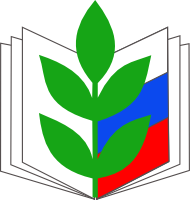 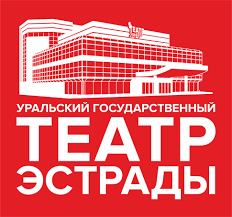 18+ЛОФТ. ИСТОРИЯ  КРАСИВОЙ ЖИЗНИГлавная героиня  мюзикла  – великая манекенщица XX века МАРИАННА СОБОЛЕВСКАЯ. Судьба преподносит ей подарок в виде нежданной встречи с молодым, талантливым и весьма амбициозным фотографом-журналистом МАКСОМ РОЗОВЫМ. Марианна, понимая, что её изысканная красота и удивительная грация с каждым днем увядают, делает молодому журналисту дерзкое и заманчивое предложение. В обмен на решение его проблем с огромным кредитом, взятым Максом в банке на покупку дорогостоящего ЛОФТА, она просит его о малом – вернуть ей былое величие и славу. Публикации в модных журналах, фотосессии с участием Марианны должны вернуть ЕЁ в современный мир Моды. Молодой журналист соглашается на это и поселяется в загородном особняке забытой Дивы, не догадываясь, что ему будет стоить эта СДЕЛКА. Воскресенье 2 декабря 2018 годаНачало спектакля: 12:00Продолжительность спектакля 2 часа 30 минутСтоимость билетов в кассе 1800-1400 (5-13 ряд, центр) 300 руб. для членов Профсоюза (скидка 80%).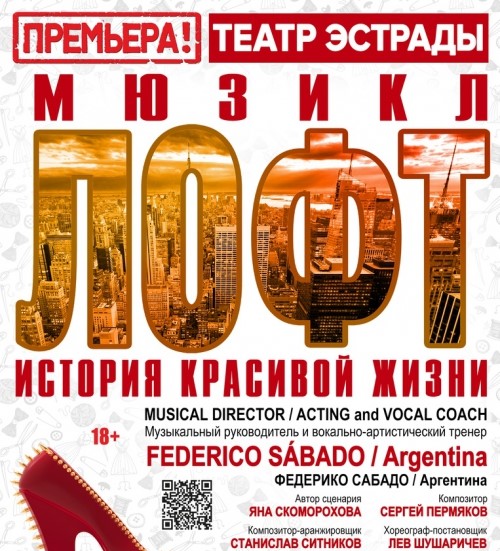 www.teatrestrady-ekb.ru